Northwest Territorial Days 134th Annual ParadeAugust 16th, 20227:00 P.M.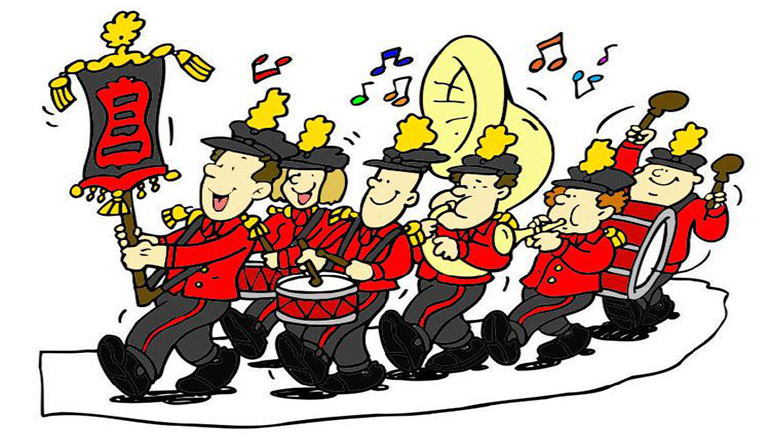  *****Deadline for entries is August 8th, 2022 any entries received after this date will be accepted and placed at the back of the line, no exceptions.*****Name of Business/ Organization: 									Name of Contact Person:										Mailing Address:							 City:					Postal Code:	 Phone:  	 Fax:					Email Address: ___________________________________________An Entry form must be completed for each Parade entry.   Example: Vehicle/ float, horse, vehicle, etc. No exceptions – this is needed so enough space can be determined for each entry.  Length of Entry:	 	                      			 (Front of truck to end of float)Will there be noise/ music in your entry?							Will there be animals with your entry? ________________________________________For safety reasons ABSOLUTELY NO CANDY OR ITEMS OF ANY KIND CAN BE DISTRIBUTED DURING THE PARADE. IF THIS OCCURS THE PARTICIPANTS WILL BE HEAVILY FINED.Signature X_____________________________________Presidents Choice Award will be judged and a plaque will be presented to the overall best entry.Note:Entries received after August 8th, 2022 will be placed at the end of the parade line up and will not be included in the news coverage.The parade will start and finish at the Civic Centre. Once the parade route is finalized it will be updated on our website, www.agsociety.com under Northwest Territorial Days, then select the Parade category.  Please arrive between 5:00 and 5:30 p.m. The parade begins at 7:00 p.m.Judging begins at 6:00 p.m. SHARP! Participants arriving after 6:00 p.m. will NOT be judged!For safety reasons ABSOLUTELY NO CANDY OR ITEMS OF ANY KIND CAN BE DISTRIBUTED DURING THE PARADE. IF THIS OCCURS THE PARTICIPANTS WILL BE HEAVILY FINED.All entries may be mailed, faxed, emailed or dropped off at our office on the Exhibition Grounds - Administration in the Agrivilla building.Battlefords Agricultural SocietyNorth Phone: 445-2024   Fax: 445-3352Email:   Jocelyn@agsociety.comWeb site: www.agsociety.com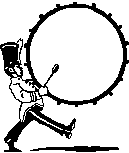 